 ALZHEIMER’S SOCIETY OF CORNWALL AND DISTRICT – ADULT DAY PROGRAM – 1-888-222-1445 OR 613-361-2391 (NICOLE)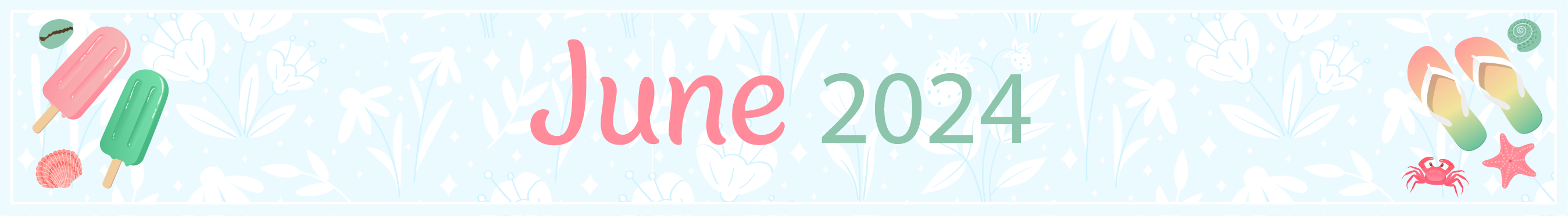 30 MINUTES OF FUN AND FITNESS OFFERED DAILY!30 MINUTES OF FUN AND FITNESS OFFERED DAILY!30 MINUTES OF FUN AND FITNESS OFFERED DAILY!30 MINUTES OF FUN AND FITNESS OFFERED DAILY!30 MINUTES OF FUN AND FITNESS OFFERED DAILY!30 MINUTES OF FUN AND FITNESS OFFERED DAILY!GOLFICE CREAM FACTSREMINISCING ICE CREAM POT CRAFTCATEGORIESSANDBAGSSUMMER FOOD/DRINKREMINISCINGBEE CRAFTFAMILY FEUDCHAIR SOCCERLET’S TALK DANCEREMINISCINGDANCE CRAFTBINGOCHAIR SOCCERLET’S TALK DANCEREMINISCING DANCE CRAFTBINGOAXE THROWINGQUESTIONS TO MAKE YOU THINKDISCUSSIONBOARDGAMEMIN TO WIN IT BOWLINGBBQ FACTSREMINISCINGWATERMELON CRAFTGAME OF 3’SRING TOSSMOON FACTS DISCUSSIONMOON CRAFTBINGOAXE THROWINGFISHING FACTSREMINISCING FISH CRAFTA-ZAXE THROWING FISHING FACTSREMINISCING FISH CRAFTA-ZLADDERBALLVINYL FACTSDISCUSSIONBUTTERFLY CRAFTWORD IN A WORDAXE THROWINGDAD FACTSDAD QUOTESTIE KEYRING CRAFTBINGODARTSROSE FACTSDISCUSSIONCOLORING PAGECATEGORIESBALLOON BADMINTONJUNE FACTSDISCUSSIONFLOWER CRAFTMIN TO WIN IT BALLOON BADMINTONJUNE FACTSDISCUSSIONFLOWER CRAFTMIN TO WIN ITCHAIR SOCCERINSTRUMENT FACTSDISCUSSION / MUSICWINDCHIMEGAME OF 3’SCHAIR SOCCERMOON FACTS DISCUSSIONMOON CRAFTMIN TO WIN ITAXE THROWINGBICYCLE HISTORYDISCUSSIONBICYCLE CRAFTWORD IN A WORDSANDBAGSTHIS & THAT / MAD LIBSREMINISCING NO SEW CRAFTGAME OF 3’SSANDBAGSTHIS & THAT / MAD LIBSREMINISCING NO SEW CRAFTGAME OF 3’SBOWLINGSTAMP FACTSDISCUSSION STAMP CRAFTBINGO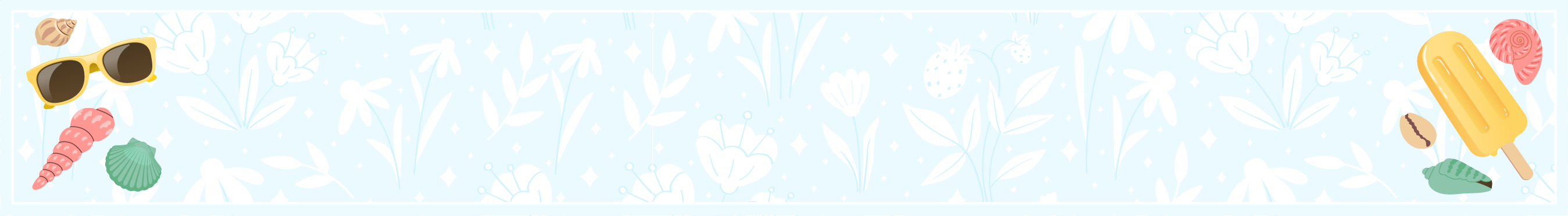 